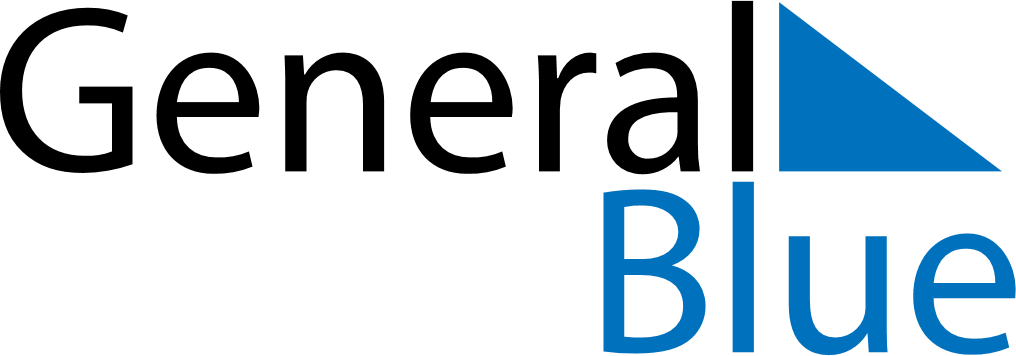 February 2022February 2022February 2022February 2022BruneiBruneiBruneiSundayMondayTuesdayWednesdayThursdayFridayFridaySaturday123445Chinese New Year67891011111213141516171818192021222324252526National Day2728Laylat al-Mi’raj